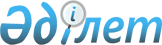 Солтүстік Қазақстан облысы Тайынша ауданы Чкалов ауылдық округінің 2022 – 2024 жылдарға арналған бюджетін бекіту туралыСолтүстік Қазақстан облысы Тайынша ауданы мәслихатының 2021 жылғы 28 желтоқсандағы № 131 шешімі
      Ескерту. 01.01.2022 бастап қолданысқа еңгізіледі - осы шешімнің 7-тармағымен.
      Қазақстан Республикасы Бюджет кодексінің 9-1, 75-баптарына, "Қазақстан Республикасындағы жергілікті мемлекеттік басқару және өзін-өзі басқару туралы" Қазақстан Республикасы Заңының 6-бабына сәйкес Солтүстік Қазақстан облысы Тайынша ауданының мәслихаты ШЕШТІ:
      1. Солтүстік Қазақстан облысы Тайынша ауданы Чкалов ауылдық округінің 2022 – 2024 жылдарға арналған бюджеті тиісінше осы шешімге 1, 2 және 3-қосымшаларға сәйкес, оның ішінде 2022 жылға мынадай көлемдерде бекітілсін:
      1) кірістер – 87688,2 мың теңге:
      салықтық түсімдер – 12553 мың теңге;
      салықтық емес түсімдер - 0 мың теңге;
      негізгі капиталды сатудан түсетін түсімдер – 565 мың теңге;
      трансферттер түсімі – 74570,2 мың теңге;
      2) шығындар – 129711,9 мың теңге;
      3) таза бюджеттік кредиттеу - 0 мың теңге:
      бюджеттік кредиттер - 0 мың теңге;
      бюджеттік кредиттерді өтеу – 0 мың теңге;
      4) қаржы активтері мен операциялар бойынша сальдо - 0 мың теңге:
      қаржы активтерін сатып алу - 0 мың теңге;
      мемлекеттің қаржы активтерін сатудан түсетін түсімдер - 0 мың теңге;
      5) бюджет тапшылығы (профициті) - -42023,7 мың теңге;
      6) бюджет тапшылығын қаржыландыру (профицитін пайдалану) - 42023,7 мың теңге:
      қарыздар түсімі - 0 мың теңге;
      қарыздарды өтеу - 0 мың теңге;
      бюджет қаражатының пайдаланылатын қалдықтары – 42023,7 мың теңге.
      Ескерту. 1-тармақ жаңа редакцияда - Солтүстік Қазақстан облысы Тайынша ауданы мәслихатының 13.05.2022 № 196 (01.01.2022 бастап қолданысқа енгізіледі) ; 25.11.2022 № 251 (01.01.2022 бастап қолданысқа енгізіледі) шешімдерімен.


      2. Чкалов ауылдық округінің кірістері Қазақстан Республикасының Бюджет кодексіне сәйкес мынадай салықтық түсімдер есебінен қалыптасатыны белгіленсін:
      ауылдық округтің аумағындағы осы салықты салу объектілері бойынша жеке тұлғалардың мүлкіне салынатын салықтан;
      ауылдың аумағындағы жер учаскелері бойынша жеке және заңды тұлғалардан алынатын, елдi мекендер жерлерiне салынатын жер салығынан;
      көлік құралдары салығынан:
      тұрғылықты жері ауылдың аумағындағы жеке тұлғалардан;
      өздерінің құрылтай құжаттарында көрсетілетін тұрған жері ауылдың аумағында орналасқан заңды тұлғалардан;
      жер учаскелерін пайдаланғаны үшін төлемақыдан.
      3. Чкалов ауылдық округінің кірістері негізгі капиталды сатудан түсетін мынадай түсімдер есебінен қалыптасатыны белгіленсін:
      ауыл шаруашылығы мақсатындағы жер учаскелерін сатудан түсетін түсімдерді қоспағанда, жер учаскелерін сатудан түсетін түсімдерден;
      жер учаскелерін жалға беру құқығын сатқаны үшін төлемақыдан.
      4. 2022 жылға арналған Чкалов ауылдық округінің бюджетінде республикалық бюджеттен Чкалов ауылдық округінің бюджетіне 2279 мың теңге сомасында ағымдағы нысаналы трансферттер түсімдері ескерілсін.
      5. 2022 жылға арналған Чкалов ауылдық округінің бюджетінде аудандық бюджеттен Чкалов ауылдық округінің бюджетіне 20612 мың теңге сомасында ағымдағы нысаналы трансферттер түсімі ескерілсін.
      Ескерту. 5-тармақ жаңа редакцияда - Солтүстік Қазақстан облысы Тайынша ауданы мәслихатының 13.05.2022 № 196 (01.01.2022 бастап қолданысқа енгізіледі) ; 25.11.2022 № 251 (01.01.2022 бастап қолданысқа енгізіледі) шешімдерімен.


      5-1. Осы шешімге 4 қосымшаға сәйкес 2022 жылғам арналған Чкалов ауылдық округінің бюджетінде қаржылық жылдың басында калыптасқан бюджет қаражатының бос қалдықтары есебінен шығыстар көзделсін.
      Ескерту. Шешім 5-1-тармақпен толықтырылды - Солтүстік Қазақстан облысы Тайынша ауданы мәслихатының 13.05.2022 № 196 (01.01.2022 бастап қолданысқа енгізіледі) шешімімен.


      5-2. 2022 жылға арналған Чкалов ауылдық округінің бюджетінде облыстық бюджеттен Чкалов ауылдық округінің бюджетіне 28224,2 мың теңге сомасында ағымдағы нысаналы трансферттер түсімі ескерілсін.
      Ескетру. Шешім 5-2-тармақпен толықтырылды - Солтүстік Қазақстан облысы Тайынша ауданы мәслихатының 25.11.2022 № 251 (01.01.2022 бастап қолданысқа енгізіледі) шешімімен.


      6. Аудандық бюджеттен 2022 жылға арналған Чкалов ауылдық округінің бюджетіне берілетін бюджеттік субвенция 23455 мың теңге сомасында белгіленсін.
      7. Осы шешім 2022 жылғы 1 қаңтардан бастап қолданысқа енгізіледі. 2022 жылға арналған Солтүстік Қазақстан облысы Тайынша ауданы Чкалов ауылдық округінің бюджеті
      Ескерту. 1-қосымша жаңа редакцияда - Солтүстік Қазақстан облысы Тайынша ауданы мәслихатының 13.05.2022 № 196 (01.01.2022 бастап қолданысқа енгізіледі) ; 25.11.2022 № 251 (01.01.2022 бастап қолданысқа енгізіледі) шешімдерімен. 2023 жылға арналған Солтүстік Қазақстан облысы Тайынша ауданы Чкалов ауылдық округінің бюджеті 2024 жылға арналған Солтүстік Қазақстан облысы Тайынша ауданы Чкалов ауылдық округінің бюджеті
      Ескерту. Шешім 4-қосымшамен толықтырылды - Солтүстік Қазақстан облысы Тайынша ауданы мәслихатының 13.05.2022 № 196 (01.01.2022 бастап қолданысқа енгізіледі) шешімімен. 2022 жылғы 1 қаңтарға қалыптасқан бюджеттік қаражаттардың  бос қалдықтарын бағыттау
					© 2012. Қазақстан Республикасы Әділет министрлігінің «Қазақстан Республикасының Заңнама және құқықтық ақпарат институты» ШЖҚ РМК
				
      Солтүстік Қазақстан облысыТайынша ауданы мәслихатының хатшысы 

С. Бекшенов.
Солтүстік Қазақстан облысыТайынша ауданы мәслихатының2021 жылғы 28 желтоқсандағы№ 131 шешіміне1-қосымша
Санаты
Санаты
Санаты
Санаты
Санаты
Санаты
Атауы
Сомасы,
мың теңге
Сыныбы
Сыныбы
Сыныбы
Атауы
Сомасы,
мың теңге
Кіші сыныбы
Атауы
Сомасы,
мың теңге
1) Кірістер
87688,2
1
1
1
Салықтық түсімдер
12553
04
04
Меншікке салынатын салықтар
12226
1
Мүлікке салынатын салықтар
194
3
Жер салығы
431
4
Көлiк құралдарына салынатын салық
11601
05
05
Тауарларға, жұмыстарға және қызметтерге салынатын iшкi салықтар
327
3
Табиғи және басқа да ресурстарды пайдаланғаны үшiн түсетiн түсiмдер
327
3
3
3
Негізгі капиталды сатудан түсетін түсімдер
565
03
03
Жердi және материалдық емес активтердi сату
565
2
Материалдық емес активтерді сату
565
4
4
4
Трансферттердің түсімдері
74570,2
 02
 02
Мемлекеттiк басқарудың жоғары тұрған органдарынан түсетiн трансферттер
74570,2
 3
Аудандардың (облыстық маңызы бар қаланың) бюджетінен трансферттер
74570,2
Функционалдық топ
Функционалдық топ
Функционалдық топ
Функционалдық топ
Функционалдық топ
Функционалдық топ
Атауы
Сомасы, мың теңге
Кіші функция
Кіші функция
Кіші функция
Кіші функция
Кіші функция
Атауы
Сомасы, мың теңге
Бюджеттік бағдарламалардың әкімшісі
Бюджеттік бағдарламалардың әкімшісі
Бағдарлама
2) Шығындар
129711,9
01
Жалпы сипаттағы мемлекеттік қызметтер
51395,9
1
1
1
Мемлекеттік басқарудың жалпы функцияларын орындайтын өкілді, атқарушы және басқа органдар
51395,9
124
Аудандық маңызы бар қала, ауыл, кент, ауылдық округ әкімінің аппараты
51395,9
001
Аудандық маңызы бар қала, ауыл, кент, ауылдық округ әкімінің қызметін қамтамасыз ету жөніндегі қызметтер
47300,3
022
Мемлекеттік органның күрделі шығыстары
4095,6
07
Тұрғын үй-коммуналдық шаруашылық
8356
2
2
2
Коммуналдық шаруашылық
446
124
Аудандық маңызы бар қала, ауыл, кент, ауылдық округ әкімінің аппараты
446
014
Елді мекендерді сумен жабдықтауды ұйымдастыру
446
3
3
3
Елді мекендерді абаттандыру
7910
124
Аудандық маңызы бар қала, ауыл, кент, ауылдық округ әкімінің аппараты
25773,8
008
Елді мекендердегі көшелерді жарықтандыру
4312
009
Елді мекендердің санитариясын қамтамасыз ету
59
011
Елді мекендерді абаттандыру мен көгалдандыру
3539
08
Мәдениет, спорт, туризм және ақпараттық кеңістiк
1273
1
1
1
Мәдениет саласындағы қызмет
1273
124
Аудандық маңызы бар қала, ауыл, кент, ауылдық округ әкімінің аппараты
1273
006
Жергілікті деңгейде мәдени-демалыс жұмысын қолдау
1273
12
Көлiк және коммуникация
28682,9
1
1
1
Автомобиль көлігі
28682,9
124
Аудандық маңызы бар қала, ауыл, кент, ауылдық округ әкімінің аппараты
28682,9
013
Аудандық маңызы бар қалаларда, ауылдарда, кенттерде, ауылдық округтерде автомобиль жолдарының жұмыс істеуін қамтамасыз ету
500
045
Аудандық маңызы бар қалаларда, ауылдарда, кенттерде, ауылдық округтерде автомобиль жолдарын күрделі және орташа жөндеу
28182,9
15
Трансферттер
40004,1
1
1
1
Трансферттер
40004,1
124
Аудандық маңызы бар қала, ауыл, кент, ауылдық округ әкімінің аппараты
40004,1
044
Қазақстан Республикасының Ұлттық қорынан берілетін нысаналы трансферт есебінен республикалық бюджеттен бөлінген пайдаланылмаған (түгел пайдаланылмаған) нысаналы трансферттердің сомасын қайтару
40003,7
048
Пайдаланылмаған (толық пайдаланылмаған) нысаналы трансферттерді қайтару
0,4
3) Таза бюджеттік кредиттеу
0
Бюджеттік кредиттер
0
Санаты
Санаты
Санаты
Санаты
Санаты
Санаты
Атауы
Сомасы, мың теңге
Сыныбы
Сыныбы
Сыныбы
Атауы
Сомасы, мың теңге
Кіші сыныбы
Атауы
Сомасы, мың теңге
5
5
5
Бюджеттік кредиттерді өтеу
0
01
01
Бюджеттік кредиттерді өтеу
0
Функционалдық топ
Функционалдық топ
Функционалдық топ
Функционалдық топ
Функционалдық топ
Функционалдық топ
Атауы
Сомасы, мың теңге
Кіші функция
Кіші функция
Кіші функция
Кіші функция
Атауы
Сомасы, мың теңге
Бюджеттік бағдарламалардың әкімшісі
Бюджеттік бағдарламалардың әкімшісі
Атауы
Сомасы, мың теңге
Бағдарлама
Атауы
Сомасы, мың теңге
4) Қаржы активтері мен операциялар бойынша сальдо
0
Санаты 
Санаты 
Санаты 
Санаты 
Санаты 
Санаты 
Атауы
Сомасы, мың теңге
Сыныбы
Сыныбы
Сыныбы
Атауы
Сомасы, мың теңге
Кіші сыныбы
Атауы
Сомасы, мың теңге
6
6
6
Мемлекеттің қаржы активтерін сатудан түсетін түсімдер
0
01
01
Мемлекеттің қаржы активтерін сатудан түсетін түсімдер
0
5) Бюджет тапшылығы (профициті)
-42023,7
6) Бюджет тапшылығын қаржыландыру (профицитін пайдалану)
42023,7
7
7
7
Қарыздар түсімдері
0
Функционалдық топ
Функционалдық топ
Функционалдық топ
Функционалдық топ
Функционалдық топ
Функционалдық топ
Атауы 
Сомасы, мың теңге
Кіші функция
Кіші функция
Кіші функция
Кіші функция
Атауы 
Сомасы, мың теңге
Бюджеттік бағдарламалардың әкімшісі
Бюджеттік бағдарламалардың әкімшісі
Атауы 
Сомасы, мың теңге
Бағдарлама
Атауы 
Сомасы, мың теңге
14
14
Борышқа қызмет көрсету
0
1
1
Қарыздарды өтеу
0
16
16
Қарыздарды өтеу
0
1
1
Қарыздарды өтеу
0
Санаты
Санаты
Санаты
Санаты
Санаты
Санаты
Атауы
Сомасы, мың теңге
Сыныбы
Сыныбы
Сыныбы
Атауы
Сомасы, мың теңге
Кіші сыныбы
Атауы
Сомасы, мың теңге
8
8
8
Бюджет қаражатының пайдаланылатын қалдықтары
42023,7
01
01
Бюджет қаражаты қалдықтары
42023,7
1
Бюджет қаражатының бос қалдықтары
42023,7Солтүстік Қазақстан облысыТайынша ауданы мәслихатының2021 жылғы 28 қаңтардағы№ 131 шешіміне2-қосымша
Санаты
Санаты
Санаты
Санаты
Атауы
Сомасы,
мың теңге
Сыныбы
Сыныбы
Атауы
Сомасы,
мың теңге
Кіші сыныбы
Атауы
Сомасы,
мың теңге
1) Кірістер
35642
1
1
Салықтық түсімдер
11148
04
Меншiкке салынатын салықтар
11026
1
Мүлiкке салынатын салықтар
147
3
Жер салығы
767
4
Көлiк құралдарына салынатын салық
10112
05
Тауарларға, жұмыстарға және қызметтерге салынатын iшкi салықтар
107
3
Табиғи және басқа да ресурстарды пайдаланғаны үшiн түсетiн түсiмдер
107
3
3
Негізгі капиталды сатудан түсетін түсімдер
15
03
Жердi және материалдық емес активтердi сату
15
2
Материалдық емес активтерді сату
15
4
4
Трансферттердің түсімдері
24494
 02
Мемлекеттiк басқарудың жоғары тұрған органдарынан түсетiн трансферттер
24494
 3
Аудандардың (облыстық маңызы бар қаланың) бюджетінен трансферттер
24494
Функционалдық топ
Функционалдық топ
Функционалдық топ
Функционалдық топ
Атауы
Сомасы, мың теңге
Кіші функция
Кіші функция
Кіші функция
Атауы
Сомасы, мың теңге
Бюджеттік 
бағдарламалардың әкімшісі
Бюджеттік 
бағдарламалардың әкімшісі
Атауы
Сомасы, мың теңге
Бағдарлама
Атауы
Сомасы, мың теңге
2) Шығындар
35642
01
Жалпы сипаттағы мемлекеттік қызметтер
24491
1
Мемлекеттiк басқарудың жалпы функцияларын орындайтын өкiлдi, атқарушы және басқа органдар
24491
124
Аудандық маңызы бар қала, ауыл, кент, ауылдық округ әкімінің аппараты
24491
001
Аудандық маңызы бар қала, ауыл, кент, ауылдықокруг әкімінің қызметін қамтамасыз ету жөніндегі қызметтер
24491
07
Тұрғын үй-коммуналдық шаруашылық
10002
3
Елді-мекендерді көркейту
10002
124
Аудандық маңызы бар қала, ауыл, кент, ауылдық округ әкімінің аппараты
10002
008
Елді мекендердегі көшелерді жарықтандыру
4002
009
Елді мекендердің санитариясын қамтамасыз ету
61
011
Елді мекендерді абаттандыру мен көгалдандыру
5939
08
Мәдениет, спорт, туризм және ақпараттық кеңістiк
624
1
Мәдениет саласындағы қызмет
624
124
Аудандық маңызы бар қала, ауыл, кент, ауылдық округ әкімінің аппараты
624
006
Жергілікті деңгейде мәдени-демалыс жұмысын қолдау
624
12
Көлiк және коммуникация
525
1
Автомобиль көлiгi
525
124
Аудандық маңызы бар қала, ауыл, кент, ауылдық округ әкімінің аппараты
525
013
Аудандық маңызы бар қалаларда, ауылдарда, кенттерде, ауылдық округтерде автомобиль жолдарының жұмыс істеуін қамтамасыз ету
525
3) Таза бюджеттік кредиттеу
0
Бюджеттік кредиттер
0
Санаты
Санаты
Санаты
Санаты
Атауы
Сомасы,
мың теңге
Сыныбы
Сыныбы
Атауы
Сомасы,
мың теңге
Кіші сыныбы
Атауы
Сомасы,
мың теңге
 5
 5
Бюджеттік кредиттерді өтеу
0
 01
Бюджеттік кредиттерді өтеу
0
Функционалдық топ
Функционалдық топ
Функционалдық топ
Функционалдық топ
Атауы
Сомасы, мың теңге
Кіші функция
Кіші функция
Кіші функция
Атауы
Сомасы, мың теңге
Бюджеттік бағдарламалардың әкімшісі
Бюджеттік бағдарламалардың әкімшісі
Атауы
Сомасы, мың теңге
Бағдарлама
Атауы
Сомасы, мың теңге
4) Қаржы активтері мен операциялар бойынша сальдо
0
Санаты 
Санаты 
Санаты 
Санаты 
Атауы
Сомасы,
мың теңге
Атауы
Сомасы,
мың теңге
Сыныбы
Сыныбы
Атауы
Сомасы,
мың теңге
Кіші сыныбы
Атауы
Сомасы,
мың теңге
6
6
Мемлекеттің қаржы активтерін сатудан түсетін түсімдер
0
01
Мемлекеттің қаржы активтерін сатудан түсетін түсімдер
0
5) Бюджет тапшылығы (профициті)
6) Бюджет тапшылығын қаржыландыру (профицитін пайдалану)
7
7
Қарыздар түсімдері
0
Функционалдық топ
Функционалдық топ
Функционалдық топ
Функционалдық топ
Атауы
Сомасы, мың теңге
Кіші функция
Кіші функция
Кіші функция
Атауы
Сомасы, мың теңге
Бюджеттік бағдарламалардың әкімшісі
Бюджеттік бағдарламалардың әкімшісі
Атауы
Сомасы, мың теңге
Бағдарлама
Атауы
Сомасы, мың теңге
14
Борышқа қызмет көрсету
0
1
Борышқа қызмет көрсету
0
16
Қарыздарды өтеу
0
1
Қарыздарды өтеу
0
Санаты
Санаты
Санаты
Санаты
Атауы
Сомасы, мың теңге
Сыныбы
Сыныбы
Атауы
Сомасы, мың теңге
Кіші сыныбы
Атауы
Сомасы, мың теңге
8
8
Бюджет қаражатының пайдаланылатын қалдықтары
0
01
Бюджет қаражаты қалдықтары
0
1
Бюджет қаражатының бос қалдықтары
0Солтүстік Қазақстан облысыТайынша ауданы мәслихатының2021 жылғы 28 қаңтардағы№ 131 шешіміне3-қосымша
Санаты
Санаты
Санаты
Санаты
Атауы
Сомасы,
мың теңге
Сыныбы
Сыныбы
Атауы
Сомасы,
мың теңге
Кіші сыныбы
Атауы
Сомасы,
мың теңге
1) Кірістер
36091
1
1
Салықтық түсімдер
11706
04
Меншiкке салынатын салықтар
11577
1
Мүлiкке салынатын салықтар
154
3
Жер салығы
805
4
Көлiк құралдарына салынатын салық
10618
05
Тауарларға, жұмыстарға және қызметтерге салынатын iшкi салықтар
114
3
Табиғи және басқа да ресурстарды пайдаланғаны үшiн түсетiн түсiмдер
114
3
3
Негізгі капиталды сатудан түсетін түсімдер
15
03
Жердi және материалдық емес активтердi сату
15
2
Материалдық емес активтерді сату
15
4
4
Трансферттердің түсімдері
24385
 02
Мемлекеттiк басқарудың жоғары тұрған органдарынан түсетiн трансферттер
24385
 3
Аудандардың (облыстық маңызы бар қаланың) бюджетінен трансферттер
24385
Функционалдық топ
Функционалдық топ
Функционалдық топ
Функционалдық топ
Атауы
Сомасы, мың теңге
Кіші функция
Кіші функция
Кіші функция
Атауы
Сомасы, мың теңге
Бюджеттік бағдарлама-
лардың әкімшісі
Бюджеттік бағдарлама-
лардың әкімшісі
Атауы
Сомасы, мың теңге
Бағдарлама
Атауы
Сомасы, мың теңге
2) Шығындар
36091
01
Жалпы сипаттағы мемлекеттік қызметтер
24413
1
Мемлекеттiк басқарудың жалпы функцияларын орындайтын өкiлдi, атқарушы және басқа органдар
24413
124
Аудандық маңызы бар қала, ауыл, кент, ауылдық округ әкімінің аппараты
24413
001
Аудандық маңызы бар қала, ауыл, кент, ауылдықокруг әкімінің қызметін қамтамасыз ету жөніндегі қызметтер
24413
07
Тұрғын үй-коммуналдық шаруашылық
10502
3
Елді-мекендерді көркейту
10502
124
Аудандық маңызы бар қала, ауыл, кент, ауылдық округ әкімінің аппараты
10502
008
Елді мекендердегі көшелерді жарықтандыру
4202
009
Елді мекендердің санитариясын қамтамасыз ету
64
011
Елді мекендерді абаттандыру мен көгалдандыру
6236
08
Мәдениет, спорт, туризм және ақпараттық кеңістiк
625
1
Мәдениет саласындағы қызмет
625
124
Аудандық маңызы бар қала, ауыл, кент, ауылдық округ әкімінің аппараты
625
006
Жергілікті деңгейде мәдени-демалыс жұмысын қолдау
625
12
Көлiк және коммуникация
551
1
Автомобиль көлiгi
551
124
Аудандық маңызы бар қала, ауыл, кент, ауылдық округ әкімінің аппараты
551
013
Аудандық маңызы бар қалаларда, ауылдарда, кенттерде, ауылдық округтерде автомобиль жолдарының жұмыс істеуін қамтамасыз ету
551
3) Таза бюджеттік кредиттеу
0
Бюджеттік кредиттер
0
Санаты
Санаты
Санаты
Санаты
Атауы
Сомасы,
мың теңге
Сыныбы
Сыныбы
Атауы
Сомасы,
мың теңге
Кіші сыныбы
Атауы
Сомасы,
мың теңге
 5
 5
Бюджеттік кредиттерді өтеу
0
 01
Бюджеттік кредиттерді өтеу
0
Функционалдық топ
Функционалдық топ
Функционалдық топ
Функционалдық топ
Атауы
Сомасы, мың теңге
Кіші функция
Кіші функция
Кіші функция
Атауы
Сомасы, мың теңге
Бюджеттік бағдарламалардың әкімшісі
Бюджеттік бағдарламалардың әкімшісі
Атауы
Сомасы, мың теңге
Бағдарлама
Атауы
Сомасы, мың теңге
4) Қаржы активтері мен операциялар бойынша сальдо
0
Санаты 
Санаты 
Санаты 
Санаты 
Атауы
Сомасы,
мың теңге
Атауы
Сомасы,
мың теңге
Сыныбы
Сыныбы
Атауы
Сомасы,
мың теңге
Кіші сыныбы
Атауы
Сомасы,
мың теңге
6
6
Мемлекеттің қаржы активтерін сатудан түсетін түсімдер
0
01
Мемлекеттің қаржы активтерін сатудан түсетін түсімдер
0
5) Бюджет тапшылығы (профициті)
6) Бюджет тапшылығын қаржыландыру (профицитін пайдалану)
7
7
Қарыздар түсімдері
0
Функционалдық топ
Функционалдық топ
Функционалдық топ
Функционалдық топ
Атауы
Сомасы, мың теңге
Кіші функция
Кіші функция
Кіші функция
Атауы
Сомасы, мың теңге
Бюджеттік бағдарламалардың әкімшісі
Бюджеттік бағдарламалардың әкімшісі
Атауы
Сомасы, мың теңге
Бағдарлама
Атауы
Сомасы, мың теңге
14
Борышқа қызмет көрсету
0
1
Борышқа қызмет көрсету
0
16
Қарыздарды өтеу
0
1
Қарыздарды өтеу
0
Санаты
Санаты
Санаты
Санаты
Атауы
Сомасы, мың теңге
Сыныбы
Сыныбы
Атауы
Сомасы, мың теңге
Кіші сыныбы
Атауы
Сомасы, мың теңге
8
8
Бюджет қаражатының пайдаланылатын қалдықтары
0
01
Бюджет қаражаты қалдықтары
0
1
Бюджет қаражатының бос қалдықтары
0Солтүстік Қазақстан облысыТайынша ауданы мәслихатының2021 жылғы 28 желтоқсандағы № 131 шешіміне 4- қосымша
Санаты 
Санаты 
Санаты 
Атауы
Сомасы
мың теңге
Сыныбы
Сыныбы
Атауы
Сомасы
мың теңге
Кішісыныбы
Атауы
Сомасы
мың теңге
8
Бюджет қаражатының пайдаланылатын қалдықтары
42023,7
01
Бюджет қаражаты қалдықтары
42023,7
1
Бюджет қаражатының бос қалдықтары
42023,7
Функционалдық топ
Функционалдық топ
Функционалдық топ
Атауы
Сомасы,
мың теңге
Бюджеттікбағдарламалардыңәкімшісі
Бюджеттікбағдарламалардыңәкімшісі
Атауы
Сомасы,
мың теңге
Бағдарлама
Атауы
Сомасы,
мың теңге
2) Шығындар
8216,4
01
Жалпы сипаттағы мемлекеттік қызметтер
1 519,6
124
Аудандық маңызы бар қала, ауыл, кент, ауылдық округ әкімінің аппараты
1 519,6
022
Мемлекеттік органның күрделі шығыстары
1 519,6
07
Көлiк және коммуникация
500
124
Аудандық маңызы бар қала, ауыл, кент, ауылдық округ әкімінің аппараты
500
014
Елді мекендерді сумен жабдықтауды ұйымдастыру
500
15
Трансферттер
40 004,1
124
Аудандық маңызы бар қала, ауыл, кент, ауылдық округ әкімінің аппараты
40 004,1
044
Қазақстан Республикасының Ұлттық қорынан берілетін нысаналы трансферт есебінен республикалық бюджеттен бөлінген пайдаланылмаған (түгел пайдаланылмаған) нысаналы трансферттердің сомасын қайтару
40 003,7
048
Пайдаланылмаған (толық пайдаланылмаған) нысаналы трансферттерді қайтару
0,4